23 октября в нашей группе прошло родительское собрание Давайте познакомимся» Цель Расширение контакта между педагогами и родителями, перспектива взаимодействия на новый учебный год.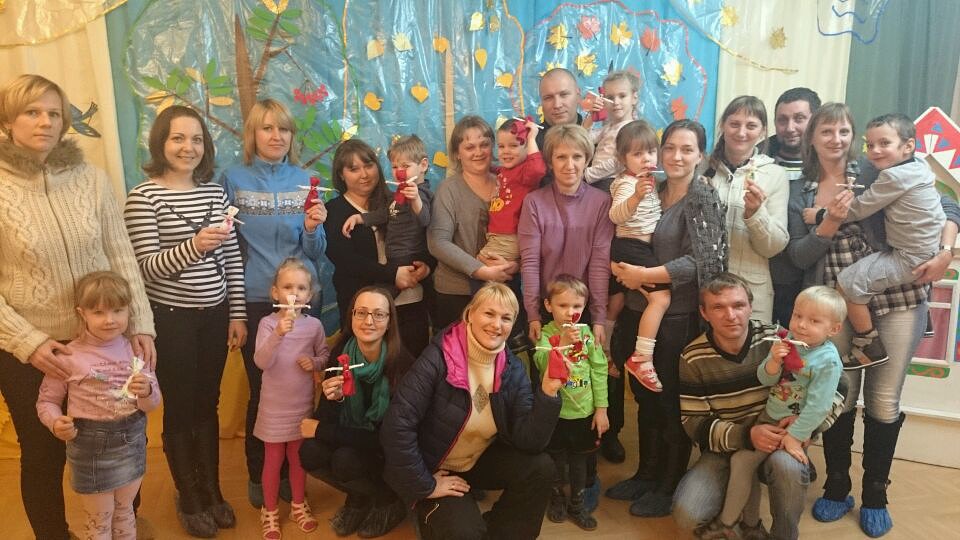 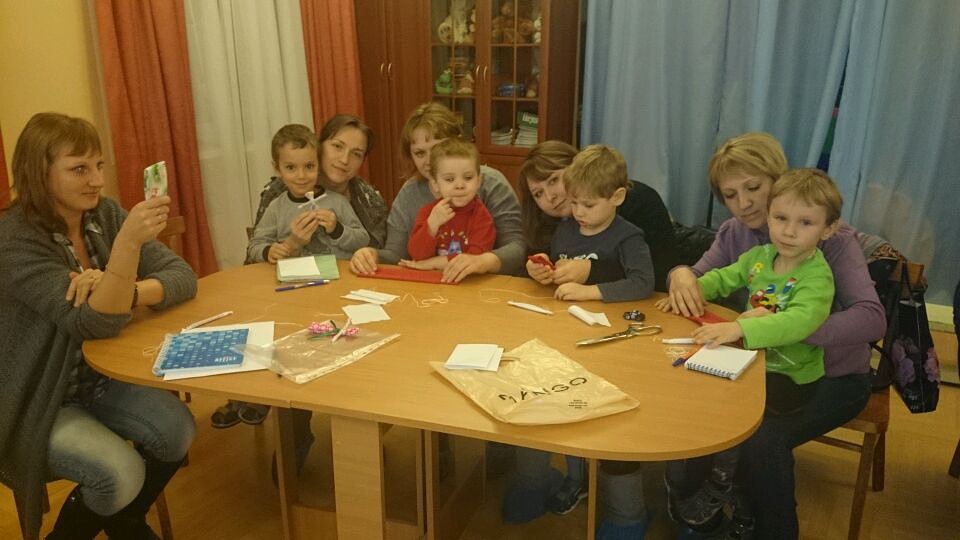 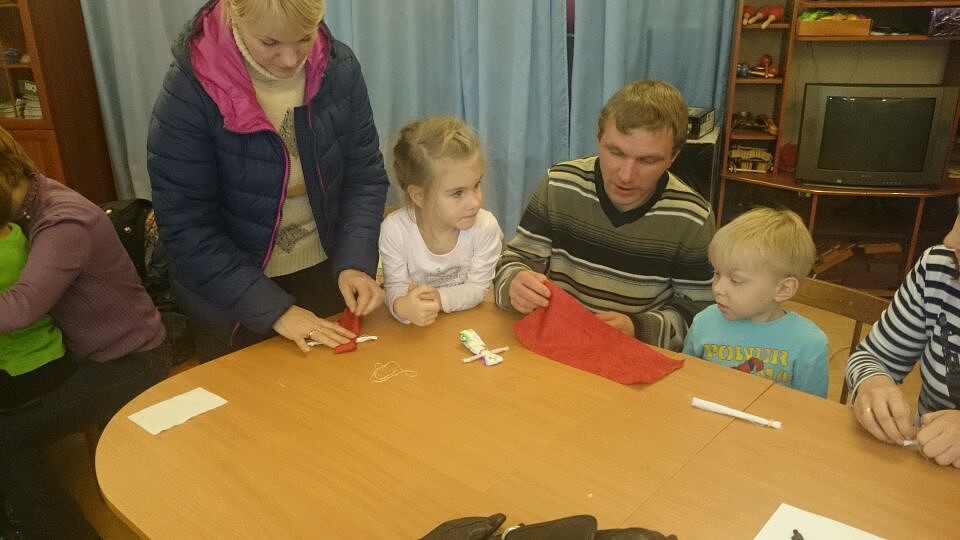 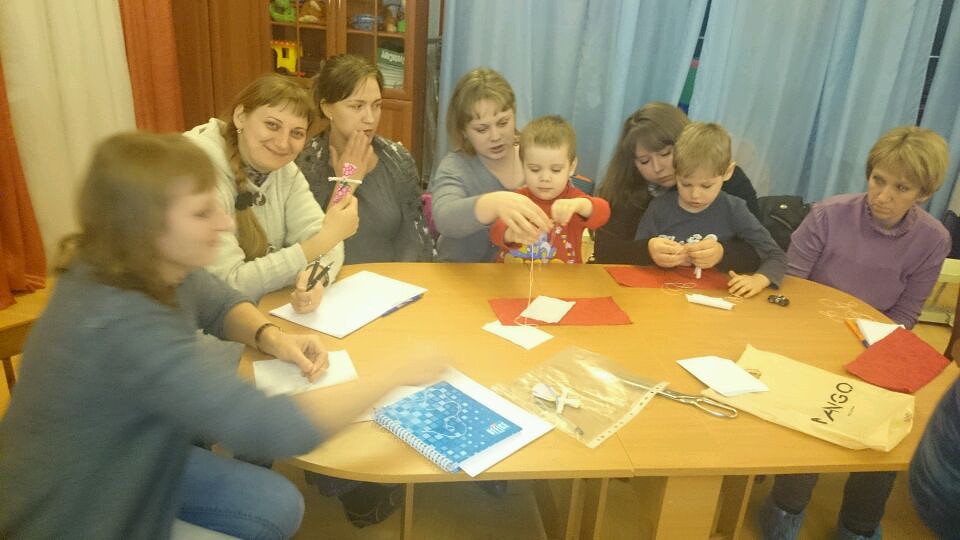 